Публичный отчёто состоянии и результатах деятельности МБОУ гимназии № 42 г. Пензы за 2021-2022 учебный год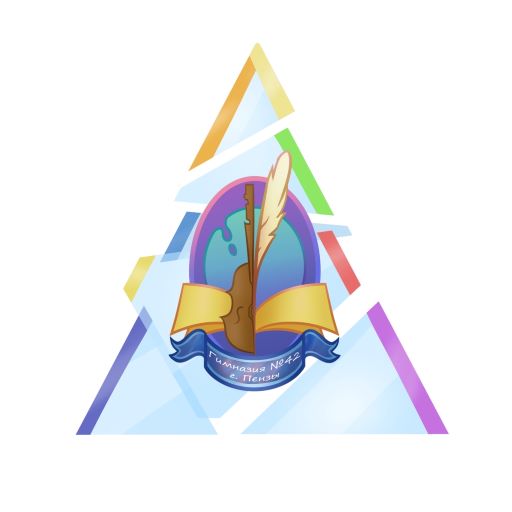 Публичный отчёт о состоянии и результатах деятельности МБОУ гимназии № 42 г. Пензы за 2021-2022 учебный год/под редакцией Сионовой Т.Ю.- Пенза, 2022.Составители: Т.Ю. Сионова, директор гимназии, Т.В. Ольшевская, заместитель директора, Н.Е. Моисеева, заместитель директора, Н.Е. Тельнова, заместитель директора, О.Б. Кулакова, заместитель директора, Е.А. Попова, заместитель директора, Перекусихина С.Ю., социальный педагог.СодержаниеУважаемые коллеги, родители, обучающиеся!В канун нового учебного года мы традиционно подводим итоги достигнутого и определяем основные направления поступательного развития. Образование всегда входило в состав основных приоритетов российского общества и государства. И не случайно - уже не в первый раз – наступающий 2023 год объявлен Президентом нашей страны Годом педагога и наставника. В современном обществе происходит кардинальное изменение статуса образования, преодолено понимание образования как одной из отраслей экономики, результатом которого выступает услуга. Образование рассматривается как целенаправленный процесс становления и развития всех сущностных сил и способностей человека.Развитие гимназии сегодня - это переход на обновленные Федеральные государственные образовательные стандарты начального общего и основного общего образования.  Воспитание гражданина России, поддержка талантливых детей, сохранение и укрепление здоровья школьников, развитие школьной инфраструктуры являются важнейшими направлениями деятельности нашей гимназии. Представляем вашему вниманию Публичный доклад  по итогам 2021-2022 учебного года. Доклад содержит информацию об основных результатах деятельности образовательного учреждения. Представленный публичный отчет подготовлен на основе анализа учебно-воспитательной работы образовательного учреждения за 2021-2022 учебный год, содержит информацию об основных направлениях работы гимназии, иллюстрирует достигнутый уровень качества образования, а также характеризует основные проблемы и перспективы развития.  Коллеги! Все наши усилия должны быть направлены на достижение единственной цели – повышение качества образования как единого целенаправленного процесса воспитания и обучения. Стратегия развития воспитания опирается на систему духовно-нравственных ценностей, сложившихся в процессе культурного развития России, таких как человеколюбие, справедливость, честь, совесть, воля, личное достоинство, вера в добро и стремление к исполнению нравственного долга перед самим собой, своей семьей. Для успешного решения этой задачи, безусловно, требуется пример для подражания, которым должен быть каждый педагог. Профессионализм педагога определяется не только его самоопределением, но и саморазвитием. Смело заявляю, что отличительными чертами педагога гимназии № 42 всегда являлось постоянное самосовершенствование, самоанализ, эрудиция и высокая профессиональная культура.  В новом учебном году нам предстоит создать условия для формирования единого образовательного пространства. Разрешите напомнить слова известного российского педагога Владимира Абрамовича Караковского, который говорил, что «для любой школы главное — чётко определить свои педагогические позиции, ясно осознать свою культурную миссию и ни в коем случае не снижать общий уровень школы». Предлагаю следовать сказанному как нашей общей установке в поиске уникальных решений поставленных задач. Интересного, успешного и результативного нового учебного года!  Татьяна Юрьевна Сионова, директор гимназии, Почетный работник общего образования РФII. Эффективность использования финансовых ресурсов, создание условий для обеспечения качества образования в гимназии Средняя заработная плата педагогических работниковИная приносящая доход деятельность гимназииРасходы 2021 г.Объём закупок 2021 годВ том числе ремонт и реконструкция гимназии:III. Кадровые ресурсыКоличество учителей/педагогических работниковУровень квалификации (%)В гимназии сохраняется стабильное преобладание педагогических работников, имеющих высшее образование (88%).Анализ уровня квалификации педагогических работников  показывает, что в гимназии  наблюдается тенденция увеличения сотрудников, имеющих   первую и высшую квалификационную категории.Возраст  педагогических работников Стаж  работы педагогов (в %)Количественный и качественный анализ кадрового обеспечения гимназии показывает, что происходит увеличение количества педагогов, имеющих педагогический стаж от 10 до 20 лет. Одновременно с этим происходит увеличение количества педагогов, имеющих педагогический стаж свыше 20 лет. Данное изменение позволяет утверждать, что в гимназии  работают педагоги с опытом работы, не относящиеся к разряду молодых специалистов. Средний возраст педагогов – 44 года.Таким образом, возрастной состав работающих учителей можно считать продуктивным для функционирования и развития учреждения, хотя приток молодых учителей необходим. Характеристику коллектива по стажу работы можно считать благоприятной для организации эффективного образовательного процесса. Деятельность администрации в направлении омоложения кадрового потенциала гармонично сочетается с тенденцией сохранения в составе педагогического коллектива зрелых педагогов, обладающих готовностью к передаче профессионального опыта молодым педагогам. Педагогическим коллективом гимназии накоплен достаточный уровень профессионального, мастерства достаточного  для трансляции  методического опыта. Неопровержимым фактом является то, что качество образования невозможно без качественного преподавания и воспитания. Именно педагог является главным источником качества обучения, развития и воспитания школьника. А профессиональный рост педагога – залог успеха в работе по повышению эффективности образовательного процесса. Поэтому нужна действенная и эффективная структура методической службы, основная задача которой - создать все условия для развития профессиональной компетентности педагога. Профессиональная компетентность педагога формируется через постоянную систематическую профессиональную учебу. Следовательно, важнейшим звеном системы непрерывного образования членов педагогического коллектива  гимназии является методическая деятельность.      В целях повышения профессиональной компетентности  в 2021-2022 учебном году педагоги гимназии прошли следующие курсы  повышения квалификации:1. Академия Минпросвещения России «Современный учитель» (Симонова О.Ю., Храмушина И.Б., Максимова Р.И., Ильичева Ю.С.)2. ООО «Центр инновационного образования и воспитания» (Моисеева Н.Е., Панкратова Е.В.)3. ГАОУ ДПО ИРР ПО «Методика преподавания учебных дисциплин» (Запольская Е.С., Филиппова М.С., Сахаров С.А., Кочкина Н.Ю.)  	Ключевая цель методической работы гимназии - это создание в коллективе атмосферы заинтересованности в росте педагогического мастерства, выявление перспективного педагогического опыта и развитие творческого потенциала каждого педагога. Активные формы стимулируют поиск, творческую исследовательскую деятельность педагогов и ориентированы на зону ближайшего развития педагогов.Наиболее эффективными формами методической работы в 2021-2022 учебном году были мероприятия обучающего характера: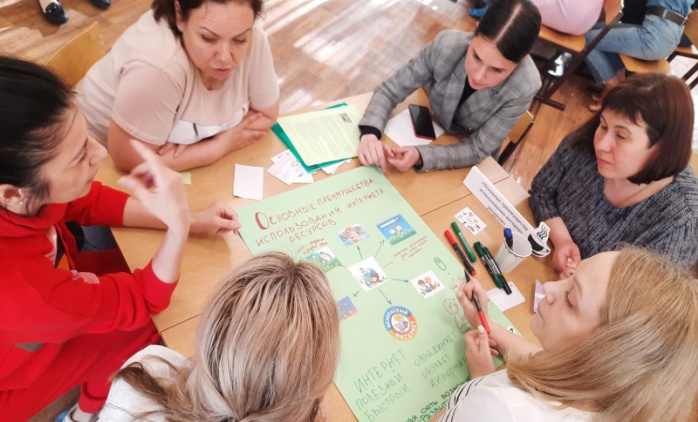 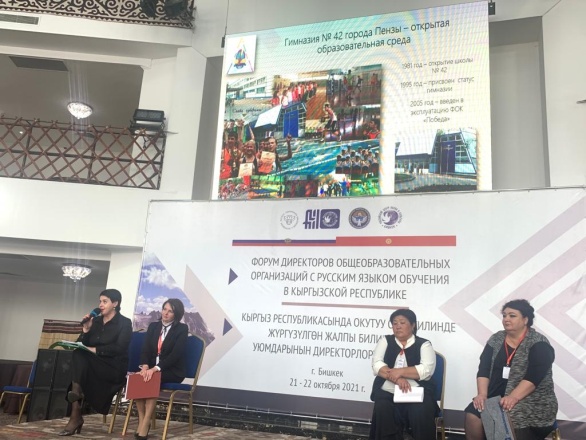 Коллектив гимназии традиционно  активно  делился перспективным опытом  работы, новыми педагогическими идеями с коллегами образовательных учреждений на мероприятиях разного уровня:Решающую роль в том, насколько эффективно сложился процесс профессионального саморазвития, играет  индивидуально-творческая деятельность каждого педагога. Результатом работы с педагогическим коллективом стало участие учителей в следующих мероприятиях различного уровня:    В нашей гимназии организована наставническая работа по повышению качества работы молодых специалистов школа «Молодой учитель». Наставниками являются учителя: Потапова И.В. (Воронова А.А., Максина Ю.А, Андреева Л.В., учителя начальных классов), Храмушина И.Б. (Веретенникова А.И., учитель истории).    Все вышеуказанные виды деятельности стимулируют профессиональное развитие педагога, способствуют его самореализации, решению профессиональных и личных проблем, позволяют получить большее удовлетворение от работы и  способствует формированию коллектива. Качество педагогической деятельности имеет важнейшее значение для развития, как всей системы образования, так и развития личностного потенциала педагога. Кроме того  в значительной мере удовлетворяет  запросы учителей по совершенствованию научно-методической подготовки при условии ее индивидуализации и дифференциации.	Задачи методической работы на новый учебный год:Обновление с учетом современных требований и ФГОС нового  программно-методического обеспечения,  тематического  и поурочного планирования, включения в него   заданий на развитие функциональной грамотности, критического мышления, творческих и проблемно-поисковых заданий.Оптимизация  работы по изучению, обобщению и внедрению в педагогическую практику современных методик и технологий, создание условий для развития профессиональных компетенций педагогов как средства повышения качества образования в условиях реализации ФГОС.Совершенствование системы мониторинга уровня профессиональной компетентности и методической подготовки педагогов.Обеспечение методического сопровождения работы с молодыми и вновь принятыми специалистами.Расширение сетевого сотрудничества по вопросам подготовки учащихся к олимпиадам, научно-исследовательской работе и иным направлениям деятельности.IV. Управление качеством образования.Качество образования должно опираться на объективные результаты нашей деятельности. Сегодня это государственная итоговая аттестация, национальные исследования качества образования, всероссийские проверочные работы.Качество знаний по программам НООКачество знаний по программам ОООКачество знаний по программам СООЗа последние два года наблюдается увеличение контингента обучающихся в гимназии. В 2021-2022 учебном году увеличилось количество классов на ступени НОО (13 классов). В гимназии обучается один ученик с ОВЗ (3 класс).Территориальное распределение обучающихся (проживание в закрепленном  микрорайоне), %Данные показатели свидетельствуют  о востребованности образовательной организации населением города, что дает основание говорить о привлекательности имиджа гимназии.Государственная итоговая  аттестация учащихся 11-х классовРезультаты ЕГЭ  за 2021-2022 учебный годЗачет по сочинению как допуск к государственной итоговой аттестации по образовательным программам среднего общего образования получили 100% выпускников (48 обучающихся).	47  выпускников приняли участие в ЕГЭ (1 выпускник не сдавал экзамены по состоянию здоровья).Результаты ЕГЭ выпускников 2022 годаСравнительные показатели результатов ЕГЭ по математике (профиль) в 2020-2022 гг.Средний балл находится в пределах хорошего  уровня подготовки.  2 выпускника гимназии показали  результат  выше 80 баллов.50 % выпускников продемонстрировали хороший  и отличный уровень подготовки (более 61 балла). Наибольший балл – 82 (Максакова Елена, 11а)Экзамен профильного уровня выбрали 32 выпускника. Результаты выпускников профильного 11а класса на 2,8 балла выше, чем 11б класса. По сравнению с прошлым годом средний балл в гимназии снизился  на 2,3 балла.5 лет наблюдается стабильные хорошие результаты по среднему баллу. Все выпускники преодолели порог в 27 баллов. 3 выпускника не набрали 39 баллов, необходимых для поступления в вуз.Сравнительные показатели результатов ЕГЭ по русскому языку в 2020-2022 гг.Средний балл находится в пределах хорошего уровня подготовки. 85%  выпускников показали хороший и отличный уровень подготовки (более 61 балла).Учащиеся гимназии показывают стабильно высокие результаты по данному предмету  и превосходят средние показатели по городу и региону. Наиболее высокие тестовые баллы (более 85)  по русскому языку имеют 8 (17 %) выпускников:Распределение участников ЕГЭ по предметам по выбору  (%)Анализ диаграммы показывает, что по-прежнему наиболее выбираемыми предметами в гимназии остаются информатика и обществознание, но общая востребованность этих предметов снизилась. Вырос спрос на химию и биологию. Участие выпускников в ЕГЭ по нескольким предметам Основная часть выпускников  в 2022 году выбирала 3-4 экзамена.Среднее количество экзаменов на 1 выпускника: 3,4(2020), 3,2(2021), 3,6(2022)Результаты ЕГЭ по предметамОбществознание -14 выпускников12 чел – 11б, 2чел – 11аСредний балл 55  находится на низком  уровне2 выпускника профильного 11б не преодолели минимальный порог.Наибольший балл – 80б.
Средний балл по обществознанию в 2022 году значительно ниже (на 16,3балла) прошлогоднего уровня. Средний балл профильного 11б класса на 4,7 выше результата выпускников 11аИстория – 3 выпускника 3  выпускника профильного11б классаСредний балл  находится на  низкомуровне, что значительно  хуже (на 18,2б) прошлогоднего результата.Наибольший балл - 56б.Одна выпускница не преодолеламинимальный порогАнглийский язык2  выпускника 11б  класса и 1 выпускница 11а. Средний балл  находится на  отличном уровне, но на 8,8б.  ниже прошлогоднего результата.  1(33%)  выпускница показала результат выше 80балловНаибольший балл –84бЛитература6  выпускников профильного 11б класса и 1 выпускник 11а класса. Средний балл находится на  удовлетворительном уровне, но значительно ниже прошлогоднего уровня (на 21,7б). Наибольший балл – 60б.Физика 10  выпускников 11а класса, 1 выпускник 11б класса 2(18%) выпускника набрали более 80 баллов.Средний балл в пределах удовлетворительного уровня, но на 6,4 балла ниже  прошлогоднего уровня.  Наибольший балл – 83б.Информатика 8 выпускников 11а класса, 3 – 11б класса2 (18%)  выпускника 11а класса, получили результат более 80 баллов.Средний балл в пределах низкого уровняизначительно ниже прошлогодних результатов (на 13б). 2 выпускника не преодолели минимальный порог. Наибольший балл – 90б.Биология10 выпускников 11а класса (профильной группы). 1выпускница 11б класса.  2(18%) выпускника,  получили результат более 70 баллов. Средний балл в пределах низкого  уровняи на 11,6 балла ниже прошлогоднего уровня. Наибольший балл – 86б. 2 выпускника не преодолели минимальный порогХимия 12 выпускников профильной группы 11а классаСредний балл в пределах хорошего  уровня. Результаты на 5,9 балла ниже результатов прошлого года. Наибольший балл – 97б.География 1 выпускник 11б классаСредний балл в пределах хорошего  уровня. Наиболее высокие тестовые баллы    (более 80)  имеют следующие учащиеся:В 2022 году  по предметам по выбору  9 (19%) выпускников получили  высокие баллы (более 80баллов).   3 (6%) выпускника имеют результат  более 90 баллов.Всего по гимназии 12 (26%) выпускников имеют результаты более 80 баллов, 4(9%) – более 90баллов.Количество выпускников гимназии, награжденных медалью «За особые успехи в учении»Все выпускники, получившие медаль «За особые успехи в учении», имеют аттестат об основном общем образовании с отличием. 	В 2021-2022 учебном году доля выпускников, показавших в сумме результат по трем экзаменам свыше 220 баллов,  значительно уменьшилась (на 20%). Возросла доля выпускников, набравших менее 160 баллов по трем экзаменам. Большая доля выпускников набрали от 190 до 219 баллов.3 выпускницы 11б класса сдавали только 2 экзамена в форме ЕГЭ и базовую математику, поэтому их результаты не были учтены в таблице. 6 выпускников не преодолели минимальный порог при сдаче предметов по выбору, одна выпускница 11б класса не преодолела порог при сдаче двух предметов по выбору. Наибольшую сумму (268 баллов)  по трем экзаменам имеет Максакова Елена, 11а класс.Сравнение итогов ЕГЭ и годовых результатовБолее 50% совпадения результатов ЕГЭ с годовыми оценками наблюдается по математике, физике, химии, английскому языку, географии, истории. Значительное улучшение годовых результатов выпускники показали по русскому языку (49%). Ухудшили свои годовые результаты выпускники по обществознанию (72%), биологии (75%) и информатики (73%). Данная ситуация свидетельствует о недостаточной объективности оценивания знаний обучающихся во время учебного процесса  либо о несоответствии требований, предъявляемых на уроках, требованиям на ГИА.Государственная  итоговая аттестация по образовательным программам основного общего образования в 2021-2022 учебном годуГосударственную  итоговую аттестацию по обязательным предметам - математике и русскому языку - и двум предметам по выбору проходили 70 выпускников в форме ОГЭ. Один выпускник проходили ГИА в форме ГВЭ по обязательным предметам.Результаты ОГЭ  по русскому языкуС работой по русскому языку справились все учащиеся. Качество знаний и средний балл выше общегородского уровня. Результаты экзамена свидетельствуют о соответствии уровня подготовки выпускников 9-х классов государственным образовательным стандартам.Выпускник 9б класса экзамен по русскому языку сдал на оценку «5» в форме ГВЭ.Количество выпускников 9-х классов, подтвердивших свои знания на  экзамене по русскому языку в форме ОГЭРезультаты ОГЭ показали, что учащиеся 9-х классов успешно справились с выполнением всех частей работы. Выпускники в большинстве своем продемонстрировали освоение материала по русскому языку на повышенном и высоком уровне. 10 выпускников получили отметку по предмету «удовлетворительно».Анализ протоколов проверки показывает  необходимость усиление работы по отработке умений  написания сочинения. Особое внимание следует уделить пониманию смысла фрагмента текста, подбору аргументов и умению точно и образно выражать свою мысль.Сравнительные показатели результатов экзамена по русскому языку в 2019-2022 гг.Результаты ОГЭ по математике  С работой по математике справились 70 выпускников Выпускник 9б класса на ГВЭ по математике получил оценку 5  (отлично)Сравнительные показатели результатов экзамена по математике в 2019-2022 гг.Количество выпускников 9-х классов, подтвердивших свои знания на  экзамене по математике в форме ОГЭОценка по математике выставляется как среднее арифметическое между годовыми оценками по алгебре и геометрии.Распределение выпускников 9 классов по предметам по выборуСравнительные показатели  (баллы) по предметам по выбору	10 выпускников  не сдали в основной период экзамен по физике, обществознанию, математике и информатике.  В резервный день 9 выпускников успешно сдали экзамены. Один выпускник не справился с экзаменом по информатике. Данный экзамен он будет сдавать в сентябре.	По   химии, английскому языку и литературе средний балл по гимназии повысился; по биологии  остался на том же уровне; по физике, обществознанию, географии, информатике и ИКТ  стал незначительно ниже. Значительное снижение произошло по истории (на 11,5 балла).Сравнение итогов ОГЭ и годовых результатов      Большинство учащихся повысили свои результаты на экзамене по русскому языку и химии (50%).Увеличился по сравнению с прошлым годом процент совпадения с годовой оценкой (на 6,5%) и  понизился процент понижения годовых оценок по предметам (на  6%). Свыше 50% учащихся подтвердили свою годовую отметку по математике и предметам по выбору. Историю сдавали 2 выпускника, которые не подтвердили свои оценки, поэтому 100% понижение. Высокий процент понижения оценок по физике (56%), информатике (45%), обществознанию (44%), английскому языку (43%).Функциональная грамотностьОдним из направлений совершенствования образования является формирование функциональной грамотности обучающихся. Под функциональной грамотностью понимается способность человека вступать в отношения с внешней средой и максимально быстро адаптироваться и функционировать в ней, используя накопленные знания и умения. В КИМ ОГЭ встречаются задания, направленные на формирования функциональной грамотности. Результаты выпускников при выполнении заданий на ФГТаким образом, развитие функциональной грамотности продолжает оставаться одним из важных направлений организации деятельности учащихся на уроке. Педагогам гимназии необходимо целенаправленно развивать у учащихся способности применять полученные в процессе обучения знания для решения различных учебных и практических задач.Выявление и поддержка  талантливых школьниковВ гимназии  накоплен некоторый опыт сопровождения высокомотивированных  детей, однако требуется совершенствование форм  поиска и поддержки талантливых детей  и прогнозирования путей их успешного развития, реализация  инновационных форм работы с ними,  осуществление интеграции образовательных учреждений разных типов в вопросах работы с одаренными детьми и др.Результат участия в муниципальном этапе Всероссийской олимпиады школьниковв 2021 – 2022 учебном годуСравнительная таблица результативности участия в муниципальном этапе Всероссийской олимпиады школьников Сравнительная диаграмма результативности (в %) Сравнительная таблица участия в муниципальном  этапе ВсОШ (по предметам)Анализируя данные результаты, следует отметить проблемы в работе с одаренными детьми: отсутствие победителей; снижение количества участников в муниципальном  этапе ВсОШ.Сравнительная таблица результативности участия в муниципальном  этапе ВсОШУчастники регионального этапа ВсОШ Региональный  этап олимпиады является третьим этапом Всероссийской олимпиады школьников.	 В региональном этапе олимпиады участвуют обучающиеся 9 – 11 классов. Анализ результатов свидетельствует о невысокой результативности участников регионального этапа ВсОШ, низкой мотивации учащихся и безынициативности педагогов.	Пути решения - повышение качества образования через обновление его содержания, формирование компетенций:выявление и поддержка талантливых детей, их сопровождение в процессе обучения (организация работы в каникулярные дни Школы одаренных детей (профильной школы); разработка для обучающихся индивидуальных образовательных траекторий, обучение в зоне «зоне ближайшего развития» и «зоне опережающего развития»; участие гимназистов  в  сетевом  взаимодействии с учреждениями профессионального и дополнительного образования.обучение педагогов современным методам и технологиям обучения и контроля знаний, мониторинговым и диагностическим методикам.Сравнительная таблица  участияв муниципальном этапе научно-практической конференции школьников «Я исследую мир» в 2021/2022 учебном годуСравнительная диаграмма количества победителей и призёров (в %)     Анализируя данные, можно сделать вывод, что интерес учащихся и педагогов к исследовательской и проектной деятельности и результативность участия гимназистов в НПК резко снизился. Это проблема, над которой предстоит работать педагогическому коллективу в ближайшее время. При планировании работы на новый учебный год педагогам гимназии необходимо обратить внимание на:активизацию работы по использованию в деятельности  различных форм внеурочной   деятельности с талантливыми школьниками;выявление и поддержку талантливых учащихся в различных сферах проектной и интеллектуальной деятельности, содействие в их профессиональном самоопределении;развитие образовательных программ и методик, основанных на исследовательской и проектной деятельности учащихся, системность и качество работы учащихся над учебно-исследовательскими работами и проектами.Участие гимназистов в иных интеллектуальных конкурсных мероприятиях     В 2021-20202 учебном году:8 учащихся 8 - 11 классов гимназии приняли участие в работе осенней сессии естественно – научного Центра  «Импульс»;Абраменкова Ксения (9а) принимала участие в интенсивной профильной образовательной смене «Астрофизика» в Центре по выявлению и поддержке одарённых детей и молодёжи Пензенской области «Ключевский»;Шушарин Егор (11а) награждён стипендией Главы администрации города «За особые успехи в области культуры и искусства».Доля обучающихся, принявших участие в мероприятиях, Направленных на выявление талантливых школьниковV. Формирование цифровой образовательной среды в гимназии.Для нас уже очевидно, что цифровые решения являются неотъемлемой частью любой современной инфраструктуры и одним из актуальных ответов на запрос участников образовательного процесса. Для создания цифровой образовательной среды в гимназии был разработан и реализуется гимназический проект «Использование компонентов цифровой образовательной среды в условиях реализации ФГОС». В рамках проекта обеспечено функционирование единой корпоративной платформы McTeams в гимназии, осуществлено подключение педагогов и учащихся гимназии к федеральному  проекту «Цифровой образовательный контент» (ЦОК).Всем педагогам гимназии обеспечена доступность оборудования для использования в образовательной деятельности. Обеспеченность ИКТ-средствами и автоматизация образовательного процесса в гимназииСледует отметить, что 100% педагогов гимназии используют IT-сервисы и технологии в своей образовательной деятельности, свыше 90% учителей используют ИКТ в информационно-методическом обеспечении своей деятельности и учебно-воспитательном процессе.Подавляющее число педагогов имеют базовые навыки и являются уверенными пользователями офисных программ, а также демонстрируют высокий уровень владения обучающими программами и специализированными сервисами для учебного процесса; используют интернет-ресурсы при подготовке и проведении уроков, а также для самообразования, в то же время чуть менее 9% ведут свои профессиональные интернет-страницы.Вместе с тем стоит отметить, что треть педагогов гимназии продолжают испытывать трудности при использовании информационно-коммуникационных технологий. Наибольшие затруднения вызывают технические моменты при работе со специальным оборудованием.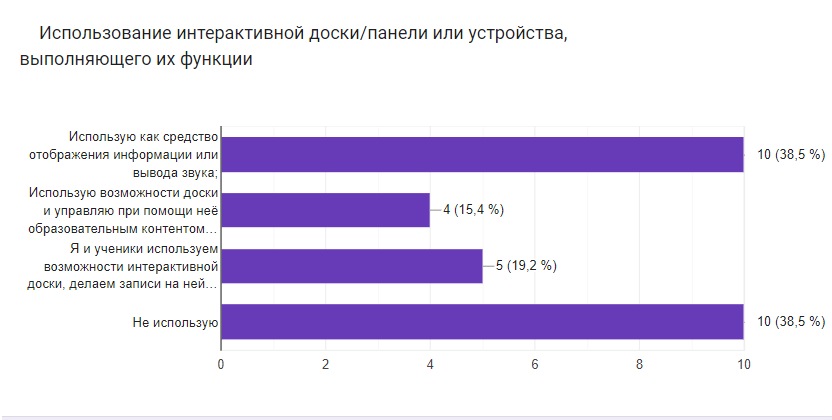 Доля педагогов гимназии, зарегистрированных на платформе ЦОК, составляет 74%. Доля обучающихся, использующих платформу ЦОК– 64,6% (508 чел.).Доля обучающихся, использующих те или иные цифровые ресурсы (данные приведены в таблице):	В целях развития цифровых компетенций педагоги гимназии прошли обучение и повышение квалификации в рамках следующих мероприятий:Педагогический совет «Инфомир. Перезагрузка» - 30 сентября 2021 года.Всероссийский онлайн-семинар «Цифровизация образования. Правовой аспект» (21 - 22 апреля 2022 года) - 15 чел.Общероссийский педагогический форум – Первая международная Ассамблея «Ученик в  современном мире: формула успеха» (18 - 21 апреля 2022 года) – 6 чел.Вебинар ФГАОУ ДПО «Академия Минпросвещения России» «Подходы к оценке компетенций естественно-научной грамотности», 06.04.2022 – 8 чел.Курсовая подготовка в дистанционном формате «Повышение финансовой грамотности педагогов и внедрение финансовой грамотности в образовательную практику» - ФГАОУ ВО КФУ – 4 чел.Обучающий семинар ГАОУ ДПО «ИРР ПО» «Работа в системе  McTeams»- 28.01.2022.Вебинар МКУ «ЦКО и МОУО» «Использование в современном образовательном процессе  приложения OneNote в качестве замены стандартного приложения интерактивной доски» - 28.01.2022 г.Решая возникающие при использовании цифровой среды задачи, на базе гимназии организованы и проведены обучающие семинары для педагогов:«Работа в корпоративной системе  McTeams» (проведено два семинара для педагогов гимназии, 35 чел),  «Работа на онлайн-платформе «Цифровой Образовательный Контент» (проведено два семинара для педагогов гимназии, 35 чел).Для всех педагогов гимназии обеспечивается возможность использования цифровых классов для проведения уроков учителями-предметниками (по предварительному расписанию).  Однако доля педагогов, использующих данную возможность, остается низкой. 	Значимыми результатами проведенной в 2021-2022 учебном году работы можно считать следующее:Учитель физики Попова Е.А. стала победителем XXV научно-практической конференции педагогических работников образовательных учреждений г. Пензы «Цифровая образовательная среда: новые компетенции педагога» (в рамках дискуссионной площадки «Цифровые технологии как фактор  повышения качества образования и мотивации  к учебной деятельности обучающихся при обучении физике» 28.03.22)5 педагогов   стали разработчиками методических пособий по проведению уроков c использованием цифровых образовательных ресурсов при дистанционном и очном обучении.команда педагогов во главе с директором гимназии участвовала в дистанционном этапе Всероссийского профессионального конкурса «Флагманы образования. Школа». 12 педагогов приняли участие в комплексной оценке сформированности цифровых компетенций «Цифровой контент школам и СПО» (декабрь, 2021 г.).30 учителей прошли диагностику педагогических компетенций – компетенции учителя по формированию функциональной грамотности учеников – «Я - Учитель».Немаловажным критерием оценки эффективности формирования ЦОС в гимназии следует считать  и участие школьников в различных цифровых проектах:Проведение  «Урока цифры» по теме «Приватность в цифровом мире» - 300 чел., «Искусственный интеллект  и машинное обучение» - 195 чел., «Цифровое производство» - 139 чел., «Искусственный интеллект в образовании» - 215 чел.; «Разработка игр» - 273 чел, «Исследование кибератак» - 384 чел.;  «Квантовый мир: как устроен квантовый компьютер» - 207 чел.Проект «Независимый мониторинг знаний» по математике и русскому языку на платформе Учи.ру.Дистанционный тур VI интеллектуальной игры для учащихся 5 – 7 классов «Юный гуманитарий».3 декабря 2021 года в МБОУ гимназии 42 на одной из площадок прошел всероссийский тест по истории Великой отечественной войны, в котором приняли участие учителя, ученики и родители. 10 и 17  ноября 2021 г. прошли муниципальный и региональный тур Всероссийского интеллектуального марафона читательских умений «Читаем для жизни».С 5 октября по 5 ноября 2021 года проведен Всероссийский урок астрономии.15 октября гимназисты стали участниками международной профориентационной акции для школьников «День ИТ-знаний».28 января 2022 года - тестирование учащихся по оценке математической грамотности (9 класс).16 декабря 2021 года в рамках реализации регионального проекта  состоялся региональный этап дистанционной игры «Интеллектуальный ТРИАТЛОН».Участие в Олимпиаде по финансовой грамотности и предпринимательству для учеников 1–9 классов на онлайн-платформе «Учи.ру» – 188 чел (9 учителей были организаторами) – март 2022г.Команда гимназии стала призером  II степени в муниципальной интерактивной игре   «Детективное агентство №13» - март,2022.Команда гимназии заняла 3 место в  астрономической командной игре-олимпиаде «Большой  взрыв» - апрель, 2022г.Команда гимназии заняла 3 место в  командной дистанционной  игре-олимпиаде «Физ-Квиз» - март,2022г.Участие учащихся 11 классов и их родителей в онлайн-мероприятиях в рамках проекта «ЕГЭ – это про100!».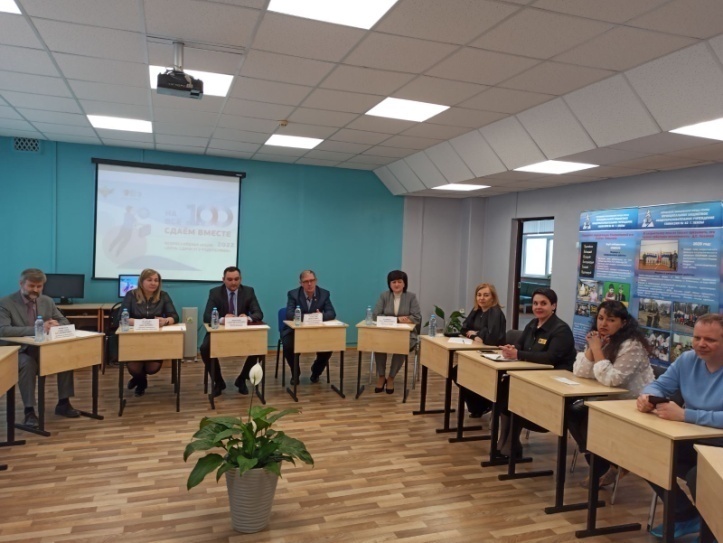 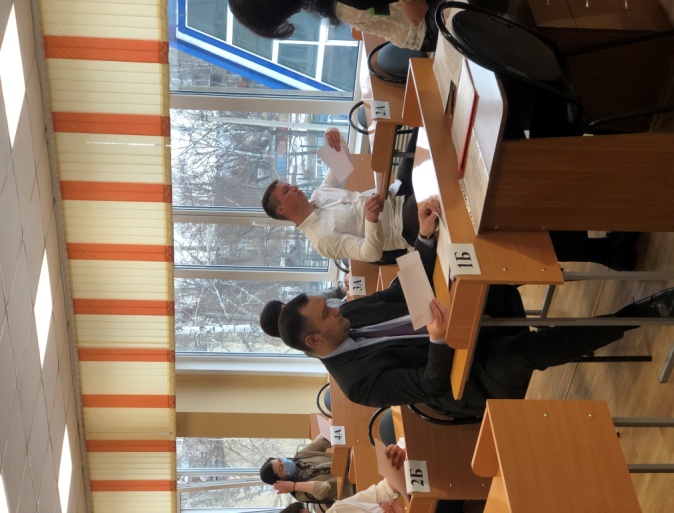 В рамках сотрудничества с различными ведомствами на базе гимназии для родителей совместно с сотрудниками  подразделения «К» УМВД России по Пензенской области организованы и проведены  круглые столы по цифровому воспитанию - Мировое кафе «Инфомир. Перезагрузка» - цикл занятий о пользе интернет-ресурсов и опасностях, подстерегающих в сети Интернет, правила безопасности в сети; тренинг для детей и родителей «Выбор образовательной траектории» совместно с А.Е. Черницовым, деканом факультета «Менеджмент» ПГУАС) и П.В.Желтовым,  проректором ПензГТУ.VI. Система воспитательной работы в гимназии.Целью воспитания в МБОУ гимназии № 42 г. Пензы является формирование у обучающихся духовно-нравственных ценностей, способности к осуществлению ответственного выбора собственной индивидуальной образовательной траектории, способности к успешной социализации в обществе.		В соответствии  с Программой воспитания, которая реализуется в гимназии на протяжении двух лет воспитательная работа в гимназии проводилась по следующим направлениям и формам:коллективная разработка, коллективное планирование, коллективное проведение и коллективный анализ их результатов;ключевые общешкольные дела, конструктивное межличностное взаимодействие обучающихся, а также их социальная активность;ориентация на формирование, создание и активизацию ученического самоуправления, как на уровне класса, так и на уровне школы, ступени социального роста обучающихся;формирование корпуса классных руководителей, реализующего по отношению к обучающимся защитную, личностно развивающую, организационную, посредническую  функции и т.д.В гимназии  создано образовательное пространство, которое опирается на многолетние традиции и на приобретённый в последние годы опыт инновационной деятельности. С использованием метода чередования традиционных поручений (ЧТП) проведены практически все традиционные и календарные мероприятия. В гимназии прошла ежегодная презентация спортивных секций и объединений дополнительного образования, реализован проект «Skipping-Fes»t, прошли мероприятия гражданско-патриотической направленности, посвященные Дню защитников Отечества и Дню Победы: фестиваль отцов «Здравия желаем!», фестиваль патриотической песни, традиционная торжественная линейка, посвященная Дню Победы, спортивная акция «Зимние забавы» и др. Все классные коллективы совместно с родителями и педагогами приняли участие в региональном проекте «Окна Победы», всероссийских акциях «Чистый город», «Дорога памяти», «Письмо ветерану», «Звезда памяти», «Блокадный хлеб», «Всероссийский урок памяти», «Пост № 1», «Сады Победы» и др., посвященных 77-летию Победы. Учащимся гимназии были присвоены звания «Почетный знаменосец» (8 человек).	Особо хочется отметить, что в гимназии с каждым годом увеличивается количество учащихся, желающих участвовать в волонтерском движении. В образовательном учреждении работают экологический отряд (15 человек), отряд волонтеров-медиков и отряд социальной направленности (25 человек). Волонтеры-медики проводят для учащихся занятия и мероприятия, направленные на пропаганду ЗОЖ.  Количество волонтеров по сравнению с прошлым учебным годом увеличилось на 20 человек. За высокую гражданскую ответственноть, инициативность, целеустремленность и настойчивость, активное участие в деятельности организации была награждена Анастасия Степанова, учащаяся 11 класса нашей гимназии, заместитель координатора направления «Волонтерская помощь в медицинских организациях» Пензенского регионального отделения ВОД «Волонтеры-медики». Социальный отряд проводит благотворительные мероприятия для детей с ограниченными возможностями здоровья. На протяжении нескольких лет ребята  сотрудничают с ЛОЦ «Адели» и «БлагоДарю»  для ребят с ограниченными возможностями здоровья было проведено Новогоднее представление, Инклюзивный уличный фестиваль творчества «Обыкновенное чудо» и др. Волонтеры-экологи активно участвуют в акциях, направленных на благоустройство и озеленение городской среды, ведут просветительскую работу среди учащихся, а также являются авторами экскурсионных маршрутов в городе.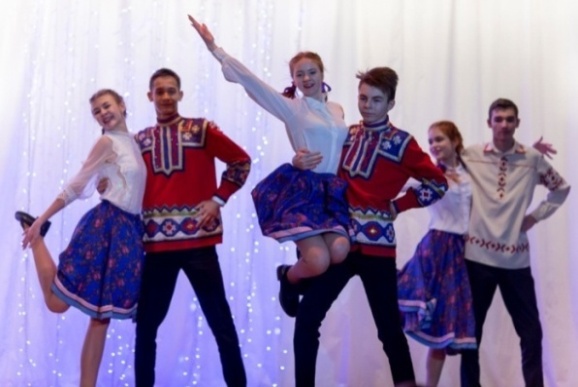 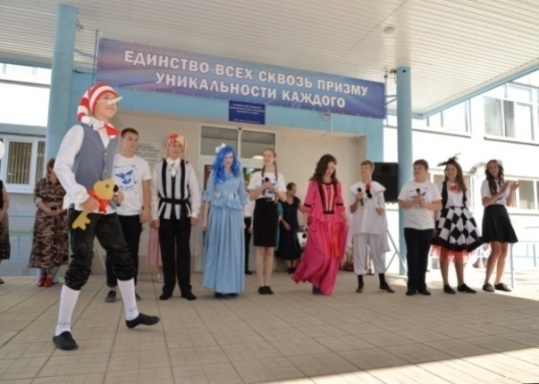 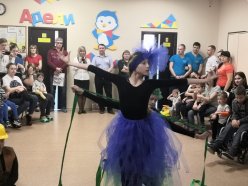 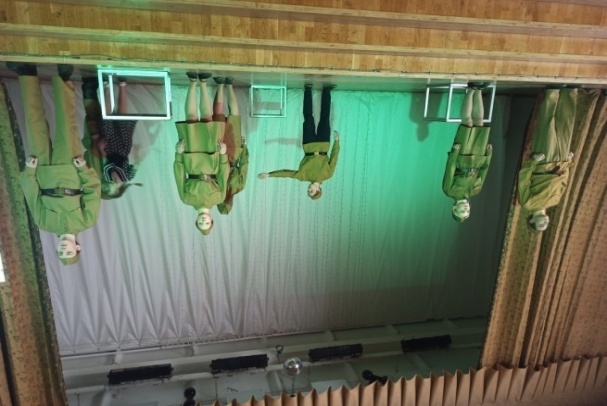 Одной из главных задач в гимназии является патриотическое  воспитание  и  формирование нравственного стержня личности  ребенка. В гимназии создан военно-спортивный клуб «Страж». Участники клуба активно принимают участие в мероприятиях гражданско-патриотической направленности. Ребята под руководством руководителя Сахарова С.А. оттачивают свое мастерство на тренировочных базах, посещают площадки ПВАИ и ОМОН. На базе гимназии функционирует первый в городе именной отряд Всероссийского движения Юнармия имени Романа Гаврилина. В 2022 году в ряды юнармейцев вступили еще 15 гимназистов. Общая численность участников Юнармейского движения в гимназии- 35 человек. В городской спартакиаде молодежи допризывного возраста команда гимназии заняла 4 место. Наши юнармейцы принимают активное участие в мероприятиях гражданско-патриотической направленности на уровне города и области. Юнармейцы тесно с сотрудничают с Пензенским отделением Всероссийской общественной организации «Боевое братство».  В 2021-2022 учебном году двое юнармейцев, Штырняева Дарья и Фирсов Егор, были награждены путевками в профильную смену ВДЦ «Орленок», где за высокие результаты получили право носить «васильковый берет». А 9 мая 2022 года юнармейцы гимназии приняли участие в акции «Бессмертный полк», где были удостоены чести пронести полотнище Знамени Победы и получили звание «Почетный знаменосец».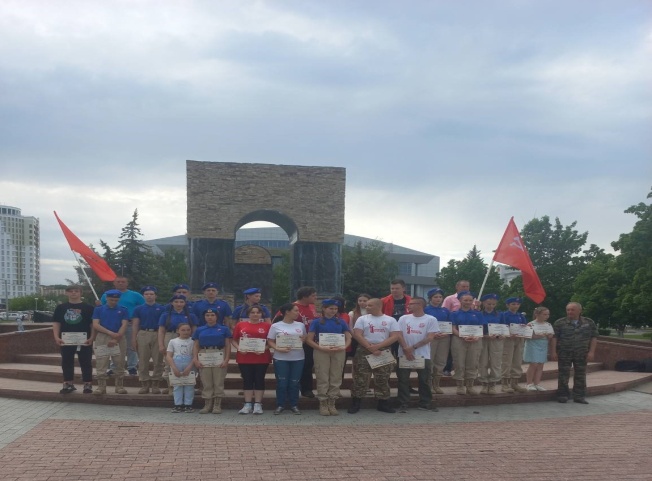 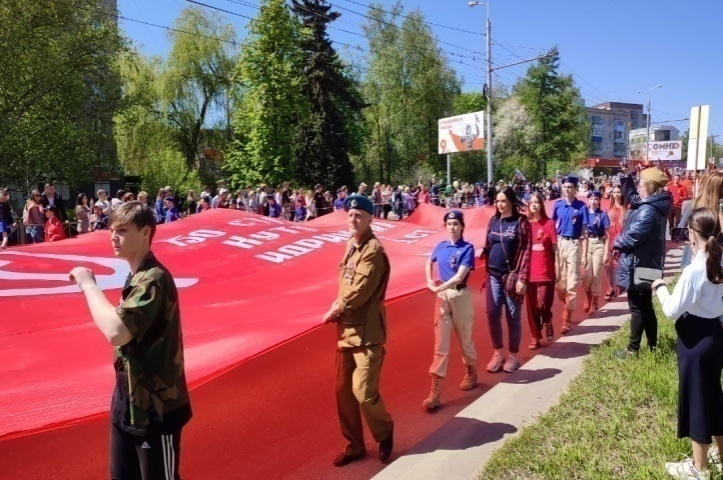 Профилактика и индивидуальное сопровождение обучающихся В гимназии обучаются дети из разных социальных категорий. Основные усилия педагогов, классных руководителей и других специалистов гимназии направлены на обеспечение успешной социализации, сохранение и укрепление здоровья учащихся, предупреждение отклонений в их развитии. Каждый ребенок здесь получает индивидуальное социально-психологическое сопровождение.Отсутствие в гимназии детей, состоящих на учете ПДН, и низкий показатель состоящих на ВШУ говорит об эффективности разнообразных форм работы с детьми: вовлечение подростков во внеурочную занятость,  в работу кружков, секций и студий, определение наставников из числа педагогов, индивидуальная работа психолога с детьми и их семьями.Результаты социально-психологического тестированияобучающихся 7-11 классов (за два года)         На протяжении нескольких лет с целью выявления вероятности вовлечения обучающихся 7-11 классов в зависимое поведение, с письменного согласия родителей, проводится социально-психологическое тестирование. Это психодиагностическое обследование, позволяющее выявлять исключительно психологические факторы риска возможного вовлечения в зависимое поведение, связанные с дефицитом ресурсов психологической устойчивости личности, социально-психологическое тестирование не выявляет факта незаконного потребления НС и ПВ. Причинами непрохождения обучающимися социально-психологического тестирования являются отсутствие подростков по болезни, участие в соревнованиях и конкурсах, технический сбой в системе и др.По итогам обработки результатов нужно отметить, что в 2021 году сократилось время, затраченное на прохождение подростками тестов, снизилось количество недостоверных ответов и детей по 2м и более критериям.Снижение числа детей «группы риска» позволяет сделать вывод об эффективности целенаправленной работы социально-психологической службы гимназии.Распределение недостоверных результатов по критериямРаспределение достоверных результатов по критериям           Работа с семьями обучающихся – одно из самых главных  проблемных направлений в работе любой школы.В настоящее время на это направление работы мы смотрим гораздо шире, потому и строим взаимодействие, опираясь на цели и задачи современной школы, работающей по стандартам. А стандарт позиционируют школу как носителя социальной идентичности и в первую очередь ориентирован на семью. Семья и школа – это партнеры, а не противоборствующие стороны. Социальный портрет семей гимназистов                Целью работы с семьями обучающихся является создание единого образовательного пространства «школа - семья», обеспечивающего целостное развитие личности школьника  через организацию взаимодействия школы с семьями обучающихся на основе социального партнерства.     Взаимодействие с семьями обучающихся - это процесс многоуровневый и сложный. В  нашей гимназии мы пытаемся  создать эффективную систему работы с семьями обучающихся, применяя различные педагогические технологии.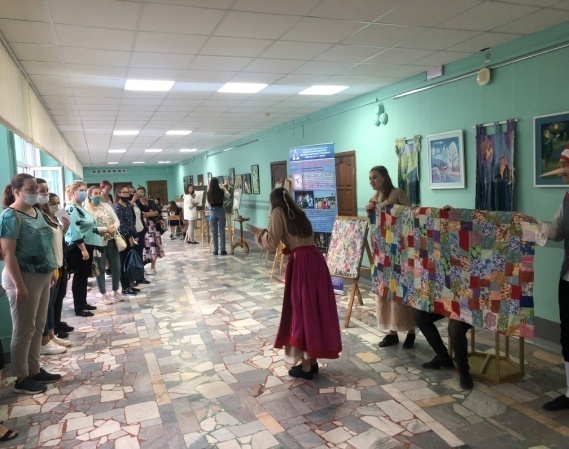 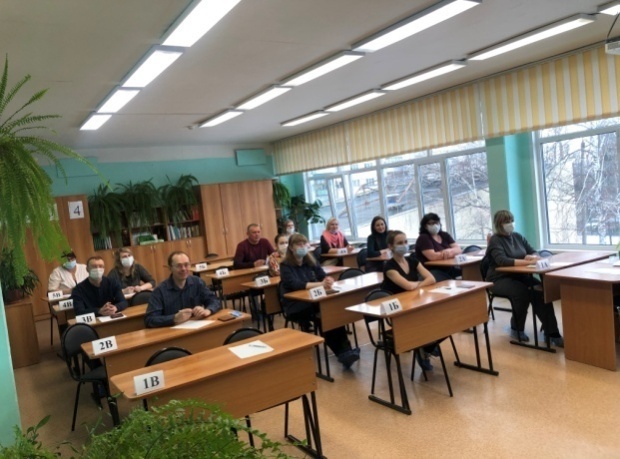 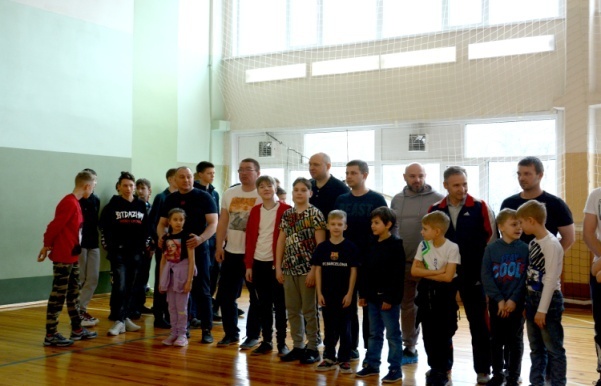 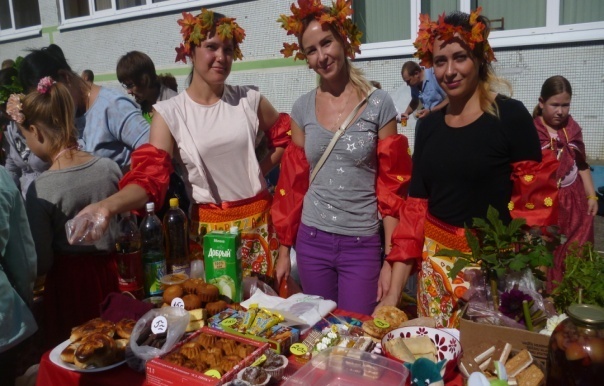 В гимназии используются следующие формы взаимодействия с родителями на основе партнерства:Социально-педагогическое партнёрство в системе «семья – гимназия» - это взаимодействие, объединённое общими целевыми установками и направленное на создание комфортной образовательной среды для развития, воспитания и социализации ребёнка. Такое партнёрство позволяет нам выстраивать «поле совместного бытия», то есть вместе быть, действовать, переживать, жить.  Это позволяет нам  формировать новую культуру отношений «гимназия-родитель»; переход от позиции «родитель-потребитель» к позиции «родитель - содеятель»  (Я – сотрудничаю,  Я – помогаю, Я – член команды).В гимназии выстроено партнерство с семьей на основе диалогической стратегии сотрудничества педагогов и родителей для повышения  эффективности позитивного воспитательного влияния. С 17 февраля по 14 апреля 2022 года в гимназии была организована работа стажировочной площадки «Воспитание для всех: традиции и инновации» для   заместителей директоров по воспитательной работе и классных руководителей, обучающихся образовательных  учреждений города Пензы, целью которой является повышение профессиональных компетенций педагогов в организации  воспитательной работы  с обучающимися  в форме практико-ориентированной  стажировки и  трансляции инновационного опыта по использованию новых воспитательных технологий в гимназии. В работе стажировочной площадки использовались интерактивные формы работы. На заседаниях стажплощадки были рассмотрены вопросы:Деятельность школьного объединения как средство развития творческой индивидуальности (на примере школьного театра) В ходе стажировки педагоги в практической деятельности;современные воспитательные технологии для обучающихся и родителей: «шоу-технология»;    «КТД  по – новому»; ситуативно-творческая технология; «Мировое кафе» для родителей.калейдоскоп  интерактивных форм и приемов   воспитательной работы в школе.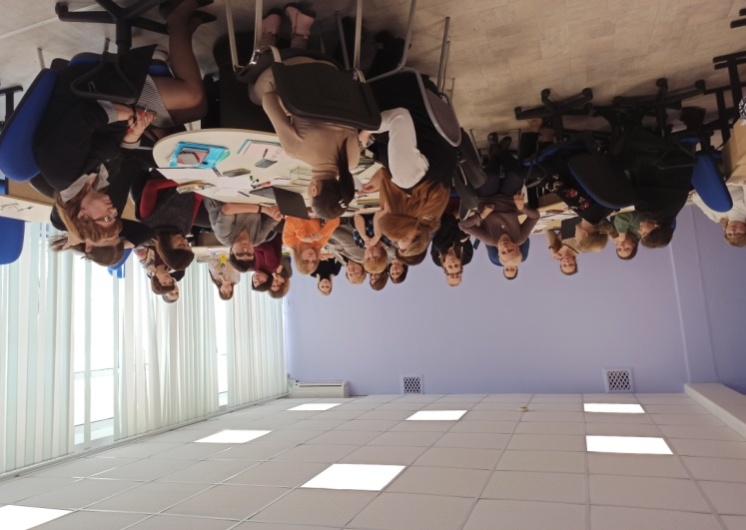 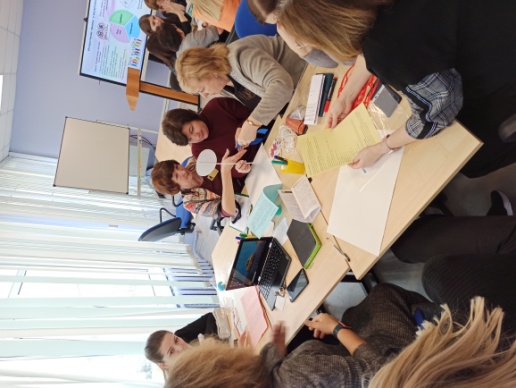 	Участники стажировочной площадки  познакомились с содержанием   и практикой  использования современных технологий воспитания в гимназии;  получили представления о целостности и системности  воспитательной работы; овладели эффективными технологиями и формами воспитательного процесса, научились их моделировать; изучили свои способности в анализе, обобщении работы по проблеме с целью формирования рефлексивной позиции в отношении своей воспитательной деятельности.Педагогический коллектив гимназии уверен, что миссия школы выполнима только при условии объединения усилий обучающихся, учителей и родителей .Наше партнерство постоянно развивается, мы ищем новые формы взаимодействия, чтобы с уверенностью сказать «У нас сложился союз трех сердец: учитель, ученик, родитель».  Система воспитательной работы гимназии была представлена в феврале 2022 на расширенном заседании Совета ветеранов образования Пензенской области и получила высокую оценку.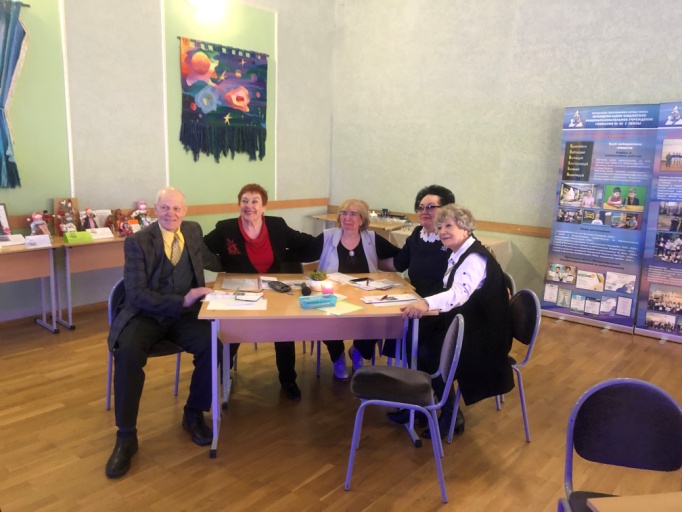 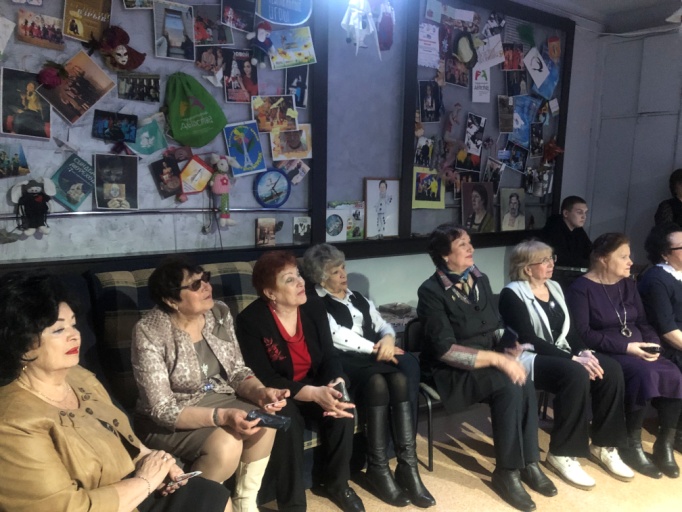 VII. Организация системы дополнительного образования     С 2021 года на территории города Пензы работает система персонифицированного дополнительного образования. В рамках данной программы в 2021-2022 учебном году в гимназии работали:8 спортивных секций по бюджетным программам (240 учащихся);2 объединения по дополнительным общеобразовательным общеразвивающим программам технической направленности (190 учащихся);1 объединение по дополнительной общеобразовательной общеразвивающей программе естественнонаучной направленности (70 учащихся);5 спортивных секций по сертифицированным программам (77 учащихся).Реестр бюджетных программРеестр сертифицированных программНаиболее значимые результаты показали наши учащиеся на следующих соревнованиях: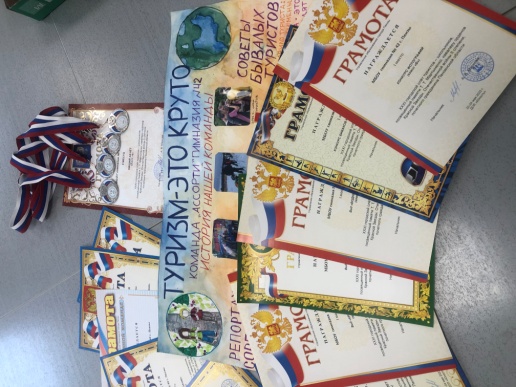 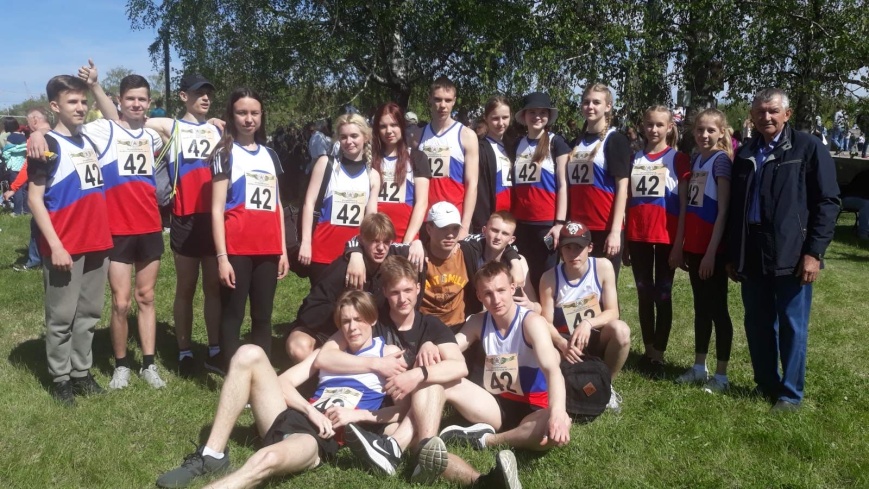 VIII. Партнерство и сетевое взаимодействие.  	Сетевое взаимодействие в образовании - это сложный механизм, благодаря которому происходит вовлечение сразу нескольких организаций в учебный или внеурочный процесс.   Сетевое взаимодействие учреждений образования предполагает особое социальное партнерство, в котором подразумевается «двусторонняя полезность». Между всеми участниками такого взаимодействия возникают неформальные и формальные контакты.  Наша гимназия в течение нескольких лет развивает и реализует плодотворное сотрудничество с учреждениями среднего и высшего профессионального образования, а также дополнительного образования  города Пензы.Таким образом, всего в 2021-2022 учебном году в рамках сотрудничества гимназии с учреждениями среднего и высшего профессионального образования приняли участие:профориентационная работа (экскурсии, тренинги, мастер-классы, форумы, дни открытых дверей) – 276 человек (7-11 классы, 100%);олимпиады - 159 человек (6-11 классы, 41%);профессиональные пробы в рамках реализации проекта «Билет в Будущее»- 386 (6-11 классы, 100%).Особого внимания заслуживает профориентационный образовательный проект «Технологический лицей», реализуемый гимназией совместно  с ФГБОУ ВПО «ПензГТУ» с 2019 года.     В рамках проекта учащиеся 10-х классов гимназии продолжили посещать занятия в технологическом лицее, цель которых не только расширить знания по общеобразовательным предметам, но и содействовать получению новых знаний в области информационных технологий, инженерии, экономики и естественных наук. На  занятиях  на базе научных лабораторий университета  под руководством доцентов и профессоров ПензГТУ учащиеся знакомились с основами робототехники и компьютерной графики, учились  решать практические задачи современной экономики и экспериментальной химии и биологии. Образовательные профили проекта: 1) Информационно – технологический: Промышленный дизайн. CAD – системы (КОМПАС);WEB - дизайн. Сайтостроение;Программирование в проектной деятельности (Delphi, Python, Pascal);2) Социально – гуманитарный (экономика, маркетинг, менежмент)42 учащихся 10х классов получили сертификат участника образовательного проекта «Технологический лицей ПензГТУ».Значимым результатом данного проекта считаем рост числа обучающихся, поступивших по окончании школы на обучение в ПензГТУ по своим профилям обучения. В 2020-2021 учебном году  12%  выпускников  технологического лицея, поступили в ПензГТУ,  в 2021-2022 учебном году – 16%, что составляет 33% от общего числа поступивших в пензенские вузы.Решая задачи формирования общей культуры личности, адаптации личности к жизни в обществе, создания основы для осознанного выбора и освоения профессиональных образовательных программ, гимназия продолжила сотрудничество с МБУ ДО «Центр технологического обучения» г.Пензы. В рамках сотрудничества 55 обучающихся 7 классов гимназии проходили обучение по дополнительным общеразвивающим программам «Основы технического черчения в программе Компас 3D».              С 01.09.2021 года Центр технологического обучения на основании соглашений с Министерством здравоохранения Пензенской области и Рязанским государственным медицинским университетом им.академика И.П.Павлова реализует кластерный образовательный проект по непрерывной допрофессиональной медицинской подготовке старшеклассников. В рамках проекта - освоение программы «Младшая сестра милосердия», углубленное изучение профильных предметов биологии и химии, волонтерская деятельность. Медицинский класс посещали и учащиеся гимназии: 9 класс (6 чел.), 10 класс (2 чел), 11 класс (4 чел). Кроме того, учащиеся 11 естественнонаучного профильного класса в весенние каникулы участвовали в профильной смене, которая проходила на базе Рязанского государственного медицинского университета им.академика И.П.Павлова, а учащиеся 10 класса - в июне  в двухнедельной профильная смена.	Работа по расширению направлений  сетевого взаимодействия гимназией будет продолжена и в 2022-2023 учебном году.IX.Приоритетные направления деятельности гимназии на 2022/2023 учебный год.Исходя из проведенного анализа деятельности гимназии, необходимо отметить, что в целом поставленные на 2021/2022 учебный год  задачи  можно считать решенными, цели достигнутыми. Содержание, уровень и качество подготовки выпускников МБОУ гимназии № 42 г.Пензы  соответствуют требованиям государственного общеобразовательного стандарта. Состояние системы образования свидетельствует о готовности к обновлению содержания образования в связи с введением обновленных федеральных государственных образовательных стандартов, созданию современной школьной инфраструктуры, сформированности поддержки одаренных детей и подростков, развитию учительского потенциала, созданию условий для формирования здорового образа жизни. В гимназии созданы все необходимые условия для учебной деятельности: обеспечена безопасность образовательного процесса, соблюдены санитарные нормы и правила, активно развивается образовательная среда учреждения, которая удовлетворяет социальный заказ родителей, расширяется спектр  дополнительного образования и внеурочной деятельности. Благоприятный психологический климат и корпоративная культура в гимназии способствует созданию развивающей творческой среды для всех субъектов образовательных отношений. Положительный имидж учреждения в окружающем социуме способствует расширению социального партнерстваСчитаю, что добиться дальнейшего развития единого образовательного пространства, повышения качества образования мы сможем через реализацию четырех приоритетных направлений:  1. Становление устойчивой, физически и духовно здоровой, творческой личности со сформированными ключевыми компетентностями, готовой войти в информационное сообщество, способной к самоопределению в обществе.2. Достижение новых образовательных результатов учащихся через создание условий для персонализации и индивидуализации в учебном процессе каждого учащегося и согласование подходов школы, родителей, местных сообществ к воспитанию, формированию российской идентичности у учащихся.  3. Методическое сопровождения профессионального роста педагогов, непрерывное повышение их профессионального мастерства через обеспечение формирования актуальных компетенций педагогов на основе выявления и компенсации профессиональных дефицитов и удовлетворения образовательных потребностей в различных современных форматах (сетевых и дистанционных).4. Обеспечение  роста доступа к актуальному, обновляемому содержанию учебных предметов, образовательному контенту, создаваемому на различных цифровых платформах.ПРИНЯТОна заседании Управляющего советапротокол № РАССМОТРЕНОна заседании Педагогического совета(протокол от 29.08.2022 № __)УТВЕРЖДАЮДиректор МБОУ гимназии № 42 г. Пензы__________________________Т.Ю. СионоваПриказ № _________ от _____________2022Вступительное слово директора гимназии Сионовой Т.Ю.4Эффективность использования финансовых ресурсов, создание условий для обеспечения качества образования в гимназии.5Кадровые ресурсы. Совершенствование методической подготовки  педагогов.6Управление качеством образования. Поддержка высокомотивированных и одаренных детей.10Формирование цифровой образовательной среды.33Система воспитательной работы в гимназии.38Организация системы дополнительного образования.45Партнёрство и сетевое взаимодействие.48Приоритетные направления деятельности гимназии в 2022/2023 учебном году.502019 г. (руб.)2020 г. (руб.)2021 г. (руб.)За 5 месяцев 2022 г (руб.)Педагогические работники26 935,1029 078,2131 029,7431 518,20Учителя28 331,9031 023,3234 128,7343 595,70Доходы2018201920202021За 5 месяцев 2022 г (руб.)ПОУ1 929 698,412 102 313,851583710, 002 656 505,111 424 848,22Аренда294 781,13387 317,72280 035, 50570 799,23229 824,87СтатьяСуммаЗаработная плата 25 124 731,50Взносы по обязательному социальному страхованию и иные выплаты 7 635 899,54Товары, работы и услуги15 171 120,08Уплата иных платежей877 493,60ИТОГО48 809 244,72Пункт 4часть 1статья 93 №44-ФзПункт 5часть 1статья 93 №44-ФзПрочие(п.8, п.29, аукционы)Итого:Коммунальные услуги20480,02252963,844878266,955151710,81Закупка товаров806006,58321225,00570126,661697358,24Проведение работ330883,851825025,39928170,002155909,24Услуги781668,344610955,255878196,956320793,59Работы по установке системы контроля доступа365000,00Ремонт кровли520876,00Работы по устройству отмостки спортивной площадки199037,00Ремонт кровли, замена парапетов168193,00Итого1253106,002019-20202020-20212021-2022Педагогические работники495051Учителя 3637372019-20202020-20212021-2022Высшая категория 222423 Первая категория8911%616667Возраст педагогов2019-20202020-20212021-2022Доля работников до 35 лет12 (25%)13 (26%)14 (27%)36-40 лет11-41-50 лет19181951-60 лет131515Свыше 60 лет 443Средний возраст47 лет44 года44 годаГимназический уровень1. Практикум   по формированию  читательской грамотности на уроках. (Алексеева Н.Н., Ильичева Ю.С.)2.  Семинар-практикум «Обновленный ФГОС-2021: вектор движения».3.Заседание  методического совета  «Ретроспектива учебного года»4. Управленческий проект «Педагогическое проектирование как метод управления инновационным развитием гимназии в условиях конвергентной реальности».5. Методический месячник «Рефлексивное взаимопосещение» 21.02.22-21.03.226. Рефлексивный практикум «Ретроспектива учебного года», 31.05.2022Муниципальный уровеньСтажировочная площадка «Воспитание для всех: традиции и инновации», январь-апрель 2022 Региональный уровеньПредставление опыта работы с родителями  на заседании Совета ветеранов работников образования Пензенской области«Школа и семья: секреты успешного партнерства», апрель 2022Федеральный, международный уровеньФорум директоров общеобразовательных организаций с русским языком обучения в Кыргызской Республике, октябрь 2021№Ф.И.О. педагогаМуниципальный уровеньРегиональный уровеньФедеральный /международный уровеньПечатные работы1.Сионова Татьяна ЮрьевнаФорум  директоров ОО с русским языком обучением в Кыргызской РеспубликеОктябрь, 2021гДоклад  «От школы для всех к школе для каждого», 2021 в сборнике Форума 2.Попова Елена Александровна XXV научно-практическая конференция педагогических работников образовательных учреждений г. Пензы «Цифровая образовательная среда: новые компетенции педагога» (2022 г.), победитель3.Андреева Лилия ВладимировнаОбластной конкурс программ и методических разработок «Внеурочная деятельность-2022» (3 место)4.Прошкина Юлия ВладимировнаРегиональный конкурс среди классных руководителей на лучшие методические разработки воспитательных мероприятий 5.Панкратова Е.В.XVII межрегиональная научно-практическая видеоконференция «Гуманная педагогика: как любить детей», победитель Сборник Межрегиональной научно-практической видеоконференции «Учимся для жизни. Функциональная грамотность в начальной школе: теория и практика». Проблемы формирования финансовой грамотности младшего школьника.СборникIV Всероссийская научно-практическая конференция «Воспитание в современных условиях: региональный аспект»«Специфика эмоционального выгорания учителей»Учебный годКоличествообучающихсяКоличествообучающихся(без 1 классов)Отличники,чел,%Обучающиесяс одной «4»,чел.,%Качество,%Обучающихсяс одной «3».чел.,%2019-202069961372/12%15/2%6632/5%2020-202172463667/11%13/1,6%6217/2,7%2021-202278566374/11%9/1.4%6538/6%Учебный годКоличествообучающихсяКоличествообучающихся(без 1 классов)Отличники,чел,%Обучающиесяс одной «4»,чел.,%Качество,%Обучающихсяс одной «3».чел.,%2019-202029821231/15%9/4%7817/8%2020-202132223932/13%4/1,7%723/1.3%2021-202237925738/15%5/1.9%7214/5%Учебный годКоличествообучающихсяОтличники,чел,%Обучающиесяс одной «4»,чел.,%Качество,%Обучающихсяс одной «3».чел.,%2019-202030631/10%3/0.9%637/2%2020-202129526/9%3/1%617/2%2021-202231626/8%3/0.9%6310/3%Учебный годКоличествообучающихсяОтличники,чел,%Обучающиесяс одной «4»,чел.,%Качество,%Обучающихсяс одной «3».чел.,%2019-20209510/11%3/3%508/8%2020-20211019/9%6/6%407/7%2021-20229010/11%1/1%4914/16%1 – 4 классы5 - 9 классы10 - 11 классыПо гимназии58%40%21%46%ПредметФИО учителяКол-во участниковклассУспевае-мость%Сред-нийбаллСред-нийбалл погородуСред-нийбаллпоРФМини-мальноекол-вобалловМатематика              (профиль)       Тельнова Н.Е. 11а - 22100%64,361,956,827(39 –вуз)Математика              (профиль)       Филиппова М.С.11б - 10100%51,561,956,827(39 –вуз)Математика              (профиль)       Всего32100%60,361,956,827(39 –вуз)Математика(база)Тельнова Н.Е.11а – 5100%4,63Математика(база)Филиппова М.С.11б - 10100%43Математика(база)Всего15100%4,23РусскийязыкСтицюк О.А.11а -27100%75,47168.324(40 –вуз)РусскийязыкСтицюк О.А.11б -20100%68,47168.324(40 –вуз)РусскийязыкСтицюк О.А.Всего - 47100%72,57168.324(40 –вуз)ЛитератураСтицюк О.А.11б – 711а - 1100%52,755,7560,832(40 –вуз)Общество-знаниеХрамушина И.Б.11а  - 2100%5559,959,8842(45 –вуз)Общество-знаниеХрамушина И.Б.11б  - 13100%5559,959,8842(45 –вуз)Общество-знаниеХрамушина И.Б.Всего - 15100%5559,959,8842(45 –вуз)ИсторияХрамушина И.Б.11б -3100%43,357,957,9532(35 – вуз)ГеографияМаксимова Р.И.11б - 1100%645554,611(37-вуз)Английский языкШафоростова Н.В.11а -111б  - 2100%100%7473,37322(30 –вуз)Английский языкЩеголькова Н.И.11а -111б  - 2100%100%7473,37322(30 –вуз)Английский языкЩеголькова Н.И.Всего - 3100%7473,37322(30 –вуз)ФизикаПопова Е.А.11а   - 1011б - 1100%100%49,854,154,136(39 –вуз)ФизикаПопова Е.А.Всего 11100%49,854,154,136(39 –вуз)ИнформатикаЩелчкова Е.В. 11а  - 811б-3100%66%45,660,759,540(44 –вуз)ИнформатикаЩелчкова Е.В. Всего 11100%45,660,759,540(44 –вуз)БиологияНуждина О.В.11а -1111б - 1100%58,852,750,1636(39 –вуз)БиологияНуждина О.В.Всего - 12100%58,852,750,1636(39 –вуз) ХимияСимонова О.Ю.11а - 12100%70,164,154,336(39 –вуз)ГодыВсего участниковВсего участниковсредний баллсредний баллГодычел.%по городу по гимназииГодычел.%по городу по гимназии2020266554,259,120214072,758,762,62022326761,960,3   ГодыВсего участниковВсего участниковсредний баллсредний балл   Годычел.%по городу по гимназии   Годычел.%по городу по гимназии2020399869,575,820215510070,678,052022471007172,5№ФИО учащегосяКлассБаллы ФИО учителя1Максакова Елена11а96Стицюк О.А.2Щавелева Анна11б94Стицюк О.А.3Тюжина Анастасия11б91Стицюк О.А.4Федулаева Дарья11а87Стицюк О.А.5Вахидов Эльдар11б87Стицюк О.А.6Алексашкин Дмитрий11а87Стицюк О.А.7Жукова Ангелина11а85Стицюк О.А.8Халяпина Кристина11а85Число участников ЕГЭ  по предметамЧисло участников ЕГЭ  по предметамЧисло участников ЕГЭ  по предметамЧисло участников ЕГЭ  по предметамЧисло участников ЕГЭ  по предметамКоличество предметов2345620203%59%38%0020214%71%25%002022047%45%8%0Годы Средний баллСредний баллГоды ГородГимназия202056,368,5202160,171,3202259,955Годы Средний баллСредний баллГоды ГородГимназия202056,462,4202160,461,5202257,943,3ГодыСредний баллСредний баллГодыГородГимназия202071,385202172,282,8202273,374ГодыСредний баллСредний баллГодыГородГимназия202063,457202161,574,4202260,852,7ГодыСредний баллСредний баллГодыГородГимназия202054,563,9202154,256,2202252,249.8ГородГимназия202061,960,9202161,962,5202260,749,5Годы Средний баллСредний баллГоды ГородГимназия202051,571.3202153,866,8202252,758,8Годы Средний баллСредний баллГоды ГородГимназия202056,789,3202157,376202264,170,1Годы Средний баллСредний баллГоды ГородГимназия20225564№ПРЕДМЕТ ФИО выпускникаКлассБаллыУчитель1Математика (профиль)Максакова Елена11а82Тельнова Н.Е.2Математика (профиль)Жукова Ангелина11а80Тельнова Н.Е.3Информатика и ИКТМаксакова Елена11а90Щелчкова Е.В.4Информатика и ИКТЖукова Ангелина11а83Щелчкова Е.В.5Английский языкЧигерева Мария11а84Шафоростова Н.В.6ФизикаЧеванин Александр11а83Попова Е.А.7ФизикаМаксакова Елена11а80Попова Е.А.8ОбществознаниеЩавелева Анна11б80Храмушина И.Б.9ХимияФедулаева Дарья11а97Симонова О.Ю.10ХимияАлексашкин Дмитрий11а95Симонова О.Ю.11ХимияДенисов Константин11а84Симонова О.Ю.12ХимияСамородов Егор11а84Симонова О.Ю.13БиологияХаляпина Кристина11а86Нуждина О.В.Учебный годКол-вовыпускниковКоличество медалистовЧел/%2019-2020409/22,52020-2021557/12,72021-2022487/14,5№ФИОЭкзаменыЭкзаменыЭкзаменыЭкзаменыСумма балловпо  3-м экз.1Авдеев Дмитрийбиология66брус.яз76бхимия79б221б.2Алексашкин Дмитрийбиология79брус.яз87бхимия95бматем (проф)76б261б.3Лазарева Анастасияматем (проф)78брус.яз80бИнформат.59б-217б.4Максакова Еленафизика80брус.яз96бматем (проф)82бИнформат.90б268б.5Федулаева Дарьяматем (проф)78брус.яз87бхимия97б262б.6Чигирева Марияматем (проф)72брус.яз89бАнгл. язык84бИнформат.62б245б.7Халяпина Кристинабиология86брус.яз85бхимия77б-248б.Количество  человек, набравших в сумме баллов по трем экзаменам, (%)Количество  человек, набравших в сумме баллов по трем экзаменам, (%)Количество  человек, набравших в сумме баллов по трем экзаменам, (%)Количество  человек, набравших в сумме баллов по трем экзаменам, (%)Учебный  год2019 – 2020гг.2020 – 2021гг.2021 – 2022гг.От 250б и выше10 (26%)9 (17%)3 (7%)От 220 до 249б6(15%)14(26%)7(16%)От190 до 219б 7(18%)16(30%)16(36%)От 160 до 189б 9(23%)10(19%)10(23%)Менее 160б 7(18%)4(8%)8(18%)Всего 395344Учебный годКоличество выпускников, имеющих высокие результаты/доля(%)Количество выпускников, имеющих низкие результаты (порог для поступление в вуз)/доля(%)Количество выпускников, не преодолевших минимальный порог/доля(%)2019-202016 (41%)3 (8%)2 (5%)2020-202123 (43%)4(8%)1(2%)2021-202212 (26%)3 (6%)6 (13%)Экзаменационные учебные предметы% выпускников, подтвердивших свои знания по предмету на экзамене в форме ЕГЭ% выпускников, улучшивших на экзамене в форме ЕГЭ годовую отметку по предмету% выпускников, показавших на экзамене в форме ЕГЭ результат ниже годового Математика66%26%8%Русский язык49%49%2%Физика64%036%Информатика и ИКТ27%073%Химия58%25%17%Биология25%075%География100%00Обществознание7%21%72%Английский язык66,5%033,5%История66,5%033,5%Литература43%-57%По гимназии52%11%37%Класс ФИО учителя Кол-во учащихся Успеваемость,% Кач-во, %  «5» «4» «3» «2» Средняя отметка Средний балл max 33 % выпол-нения9а Ильичева Ю.С.2710078,61012604,126,8819б Ильичева Ю.С.2410083911404,226,7819вФаюстова Л.Е.1810010099004,528,185Всего по гимназии Всего по гимназии 701008628321004,327,182КлассыСовпадение оценки, (%)Повышение оценки, (%)Понижение оценки,(%)9а17(61%)7(25%)4(14%)9б12(48%)13(52%)09в4(22%)14(78%)0Всего 33(46%)34(48%)4(6%)ГодыВсего участниковУспеваемостьСредняя оценка (средний балл)Средняя оценка (средний балл)ГодыЧел.%по городу по гимназии20196910044,4(33,3)20215510044,3(27,4)2022701004,3(27,1)Класс Учитель Кол-во уч-ся Успева емость% Кач-во, % "5" "4" "3"     "2"Сред-няя отметка Средний баллmax31Средний % верных ответов9А Тронина Л.Ю.27100543121303,615,6509Б Тронина Л.Ю.2410071115803,714,9489ВФилиппова М.С.1810067012603.714,846По гимназииПо гимназии70100614392703,71549ГодыВсего участниковУспеваемостьСредняя отметка /средний баллГодыЧел.% по гимназии201969983,97/18,22021541003,5/15,12022701003,7/15КлассыСовпадение оценки, %Повышение оценки, %Понижение оценки, %9а722179б7612129в56044По гимназии69724Наиболее востребованными предметами по выбору остаются обществознание (52%) и информатика и ИКТ(47%).Результаты экзаменов по выборуЭкзаменационные учебные предметы% выпускников, подтвердивших свои знания по предмету на экзамене в форме ОГЭ% выпускников, улучшивших на экзамене в форме ОГЭ годовую отметку по предмету% выпускников, показавших на экзамене в форме ОГЭ результат ниже годового Математика69%7%24%Русский язык46%48%6%Физика44%056%Информатика и ИКТ55%045%Химия50%50%0Биология47%20%33%География65%31%4%Обществознание50%6%44%Английский язык43%14%43%История--100%Литература100%--По гимназии52%16%32%Предмет% выполненияМатематика64%Химия50%Биология74%Физика42%Информатика21%География59%Обществознание70%ФИОПредметКлассУчитель, подготовивший участникаРезультат(рейтинг)Долматов Роман ОлеговичМатематика7бТельнова Н.Е.15  (из 26)Ефимов Егор Александрович Математика7бТельнова Н.Е.9 ( из 26)ПризёрЮдин Владимир КонстантиновичМатематика9бТронина Л.Ю.5 (из 16)Максакова Елена ЮрьевнаАнглийский язык11аШафоростова Н.В.14 (из 18)Кочегаров Данила СергеевичАнглийский язык10аЩеголькова Н.И.13 (из 18)Халяпина Кристина МихайловнаБиология11аНуждина О.В.7 (из 16)Дунямалыев Дамир ИсраилевичРусский язык7бИльичёва Ю. С.10  (из 13)Долматов Роман ОлеговичЛитератураИльичёва Ю. С.8 (из 12)Власова Виктория СергеевнаЛитература9аИльичёва Ю. С.4 (из 18)ПризёрСемичастнова Варвара ДмитриевнаЛитература9аИльичёва Ю. С.13 ( из 18)Алексашкин Дмитрий АлександровичХимия11аСимонова О.Ю.1 (из 14)ПризёрТарасенко Ярослав АлександровичФизика8бПопова Е.А.7 (из 11)Артюшкин Илья ВладиславовичФизика9бПопова Е.А.12 (из 13)Ревунов Артур СергеевичИнформатика (ИКТ)7Щелчкова Е.В.11 (из 15)Юдин Владимир КонстантиновичИнформатика (ИКТ)9Щелчкова Е.В.6 (из 6)Кочегаров Данила СергеевичИнформатика (ИКТ)10Щелчкова Е.В.5 (из 9)Бобро Герман ЮрьевичЭкология10Нуждина О.В.4 (из 9)ПризёрФурсова Мария АндреевнаЭкономика10Перегудова Л.А.3 (из 9)Вольскова  Диана ЮрьевнаЭкономика10Перегудова Л.А.6 (из 9)Фирсов Егор МихайловичОБЖ11Сахаров С.А.11 (из 13)2019 – 2020 учебный год 2020 – 2021 учебный год2021 – 2022 учебный годУчастников – 13 Участников –  25Участников –  20Победитель –  0 Победитель –  0Победитель – 0 Призёров – 3 человека Призёров –  8 человекПризёров – 4  человекаРезультативность – 3 человека =  23% Результативность –  8 человек = 32 % Результативность –   4 человека  = 20%Учебный предметУчебный предмет2019 – 2020 учебный год2020-2021 учебный год2021-2022 учебный годМатематика213Английский язык012Астрономия060Физическая культура000Физика112Литература033Химия131Русский язык000Обществознание100Биология201Право110История110Информатика и ИКТ013География130Технология200ОБЖ011Экология101Экономика002Искусство (МХТ)-30ИТОГО132520Учебный предметРезультаты Результаты Результаты Учебный предмет2019 – 2020 учебный год2020-2021 учебный год2021-2022 учебный годХимияБалябина Ирина Игоревна - призёр-(учитель Симонова О.Ю.)Балябина Ирина Игоревна - призёр, Алексашкин Дмитрий Александрович – 3 место,Быхун Людмила Анатольевна –4 место(учитель Симонова О.Ю.)Алексашкин Дмитрий Александрович - призёр(учитель Симонова О.Ю.)Физика0Артюшкин Илья Владиславович – 5 место (учитель Попова Е.А.)Тарасенко Ярослав Александрович – 7 место(учитель Попова Е.А.)Искусство (МХТ)-Карпинская Наталья Александровна-5 место (учитель Ильичёва Ю.С.)-Литература0Семичастнова Варвара Дмитриевна – призёр – (учитель Ильичёва Ю.С.)Офицерова Виктория Алексеевна – призёр(учитель Фаюстова Л.Е.)Власова Виктория Сергеевна – призёр,Долматов Роман Олегович – 8 место(учитель Ильичёва Ю.С.)Информатика и ИКТ0КалугинАртём Андреевич – призёр(учитель Щелчкова Е.В.)-ГеографияПопов Лев Валерьевич – 9 место(учитель Максимова Р.И.)Аверина Маргарита Павловна – 9 место(учитель Максимова Р.И.)-ОбществознаниеМальковаАнна Сергеевна – призёрПерегудова Л.А.0-ИсторияКрасильников Андрей Сергеевич – 5 место(учитель Перегудова Л.А.)Попов Лев Валерьевич – 5 место(учитель Перегудова Л.А.)-МатематикаРузманов Дмитрий Вячеславович – 8 местоАлёшин Данила Антонович - 9 место (учитель Тельнова Н.Е.)0Ефимов Егор Александрович - призёр (учитель Тельнова Н.Е.)Юдин Владимир Константинович – 5 место(учитель Тронина Л.Ю.)Астрономия0Курносова Софья Михайловна – 8 место,Бакина Валерия Сергеевна – 8 место,Салатанова Полина Сергеевна – 8 место(учитель Попова Е.А.)-БиологияБалябина Ирина Игоревна – 5 место –(учитель Нуждина О.В.)0Халяпина Кристина Михайловна – 7 место(учитель Нуждина О.В.)ТехнологияРассыпнова Ксения Сергеевна - 9 местоЛинкова Валерия Всеволодовна – 10 место –(учитель Сорокина Н.Ю.)0-ЭкологияБыхун Людмила Анатольевна - 9 место (учитель Нуждина О.В.)0Бобро Герман Юрьевич - призёр (учитель Нуждина О.В.)Английский язык00-Физическая культура00-Русский язык00-Право00-ОБЖ00-Экономика00Фурсова Мария Андреевна –3 место(учитель Перегудова Л.А.)2019/2020 учебный год(2 чел.)2020/2021 учебный год(6 чел.)2021/2022 учебный год(4 чел.)ХимияБалябина Ирина Игоревна 10 10 (из 114)ПризёрИКТ Калугин Артем Андреевич 118 (из 16)ЛитератураВласова Виктория Сергеевна 9а6 (из 18)ПризёрОбществознание Малькова Анна Сергеевна 11 12 (из 27)ПризёрИсторияПопов Лев Валерьевич 113 (из 24)Отмечен за творческий подход к написанию эссеЭкология Бобро Герман Юрьевич10б Не участвовалХимияБалябина Ирина Игоревна 1111 (из 18)ХимияАлексашкин Дмитрий Александрович 11а8 (из 9)ПризёрХимияБыхун Людмила Анатольевна 1114 (из 18)Право Кроптовская Софья Алексеевна9а ПризёрХимияАлексашкин Дмитрий Александрович 109  (из 13)2019 – 2020 учебный год 2020 – 2021 учебный год2021 - 2022учебный годЗаочный этап – 9 проектов Очный этап – 8 проектов + команда Победителей – 0 Призёров – 4 (в том числе команда) Номинация – 2 человека Участников – 3 Эффективность =  66,6% Заочный этап – 10 проектов Очный этап – 8 проектов  Победителей – 1Призёров – 4 Номинация – 1 человека Участников – 2 Эффективность =  60%Заочный этап – 3 Очный этап – 2 Победителей – 0Призёров – 1Номинация – 0 Участников – 1 Эффективность =  33%№п/пНазвание мероприятияПобедителиПризёрыНоминантыВсероссийский уровеньВсероссийский уровеньВсероссийский уровеньВсероссийский уровеньВсероссийский уровеньВсероссийский фестиваль творческих открытий и инициатив "Леонардо" 2021 (Москва, 07.04.2022г.)Шадрина Полина(4а)Брякин Пётр(4а)Лауреат фестиваля в номинации «Дебют»Самулеенков Матвей(2б)Лауреат фестиваля в номинации «Дебют»МИНОБРНАУКИ РОССИИФГБОУ ВО «Пензенский государственный технологический университет»(ПензГТУ)Конкурс «На лучший перевод текста научно – познавательного характера»Нефёдова Дарья (10б)Диплом в номинации «За творческий подход к решению переводческих задач»Открытый конкурс учащихся «Юные таланты России»Абраменква Ксения (9а)Диплом 2 степениРоботехнический фестиваль «Робофест Омск»Комин ЕгорКирилл ЖариковГорбушин Алексей1 местоРегиональный уровеньРегиональный уровеньРегиональный уровеньРегиональный уровеньРегиональный уровеньКонкурс исследовательских и проектных работ школьников«Высший пилотаж - Пенза» 2022Халяпина Кристина (11а)Номинация«За просветительскую направленность и активную деятельность»Пятая региональная научно-практическая конференция для школьников и учащихся колледжей  «НАУКА ЮНЫХ».Министерство науки и высшего образования Российской ФедерацииФГБОУ ВО «Пензенский государственный университет архитектуры и строительства»Брякин Пётр(4а)Годин Сергей(4в)Долматов Роман (7б)Диплом II степениРоманова Ольга (9в)Диплом II степениРакова Вероника (8а)Диплом II степениВолодин Владислав (1г)Диплом II степениХрамов Максим (3в)Диплом II степениЩипкова Злата (2а)Диплом II степениШадрина Полина (4а)Диплом II степениБалакин Максим (1г)Диплом III степениФинальный тур олимпиады школьников «Сурские таланты»Авдеев Дмитрий (11а)Адексашкин Дмитрий(11а)Халяпина Кристина(11а)Межрегиональная олимпиада школьников «Будущие исследователи – будущее науки»Лазарева Анастасия (7б)Призёр III степениТарасенко Ярослав (8б)Призёр III степениАлексашкин Дмитрий (11а)Призёр III степениРегиональная олимпиада по химии (ПГУ)Алексашкин Дмитрий(11а)Авдеев Дмитрий (11а)Федулаева Дарья (11а)Областная географо-краеведческая олимпиада среди школьников,посвящённая памяти Лаврентия Алексеевича ЗагоскинаКроптовская Софья(9а)Региональный конкурс эко-волонтёрских и эко-просветительских проектов «Волонтёры могут всё»Самулеенков Матвей(2б)Областные соревнования по робототехникеДепутатов Кирилл 3 местоОбластной художественный конкурс «Одаренные дети-2022»Чуманова КамилаЮрасова Анна Диплом 3 ст.Кузнецова Екатерина Диплом 3 ст3 городская метапредметная интеллектуальная играКоманда гимназии  2 место«ПРОдвижение 58», муниципальный кластерный проектКоманда гимназии 2019 – 2020 учебный год2020 – 2021 учебный год2021 – 2022 учебный годВсОШ238224248НПК201024Иные63229123ИТОГО чел./%321/46463/64,4395/50  №Цифровая инфраструктураКоличество единицКоличество кабинетов информатики3Количество персональных компьютеров193Количество компьютеров, имеющих доступ к Интернету63Количество мобильных компьютерных классов2Количество кабинетов, оснащенных интерактивными досками10Количество мультимедийных проекторов26Количество принтеров, сканеров, МФУ48Количество обучающихся на 1 компьютер6Количество педагогов, обеспеченных компьютерной техникой35Приобретено  оргтехники, компьютерного и видеооборудования за 2021/2022 учебный год5Состоящих на профилактическомучете2019-20202020-20212021-2022Состоящих на учете ПДН100Состоящих на внутришкольном учете учащихся211Всего заявленоВсего заявленоПриняло участиеПриняло участиеКол-во отказов от СПТКол-во отказов от СПТ202020212020202120202021285259241 (84,5%)226 (87,25%)002020202020212021Время тестирования1922.62 %68.70 %Нежелание сотрудничать33.57 %11.45 %Контроль соответствия1214.29 %1115.94 %Социальная желательность ответов5970.24 %5579.71 %Недостоверны по 2м и более критериям78.33 %45.80 %2020202020212021КритерийКоличество обучающихся% от общего числаКоличество обучающихся% от общего числаНезначительная вероятность вовлечения13053,9414262.83 %Повышенная вероятность вовлечения (группа риска)Повышенная вероятность вовлечения (группа риска)Повышенная вероятность вовлечения (группа риска)Явная рискогенность социально-психологических условий93,7316,67 % (от группы риска)Латентный риск вовлечения187,471493,33% (от группы риска)Группа риска 2711,20159,55 %2020-20212021-2022Количество детей719785                из них           воспитываются:в полных семьях507 (70,5%)557 (80%)в неполных семьях212 (29,4%)228 (20%)в многодетных семьях56 (6,6%)     68 (0,08%)опекаемые5 учащихся 5 учащихся Партнерство.  Формы взаимодействия Партнерство.  Формы взаимодействия Партнерство.  Формы взаимодействия Психолого-педагогическое просвещение родителей Вовлечение родителей в учебно-воспитательный процесс Участие  родителей  в управлении учебно-воспитательным процессом  родительские собрания;лектории; родительские конференции; тренинги, интерактивные игры; индивидуальные консультации;семейный клуб «Тривиум», клуб «Счастливая семья»; круглые столы;родительские чтения и квесты; интерактивное общение  в глобальной сети;анкетирование; информационное сопровождение.  дни творчества детей и родителей; участие родителей в открытых уроках и внеклассных мероприятиях;  дни открытых дверей;спортивные соревнования; помощь в организации и проведении внеклассных дел; родительское общественное патрулирование; клубные формирования «Рукодельница», «Овация», «Infinity», «Комета», «СТИХиЯ».  участие родителей в работе  Управляющего совета гимназии; работа родительских комитетов;  участие в работе  общественных организаций: Совет бабушек,  Совет отцов. Общешкольное собрание отцов гимназистов№п/пФИООсновная работа, совместит –воНазвание объединения, образовательной программыКол-во часовКол-во детейКоличество группКоличество группКоличество группКоличество групп№п/пФИООсновная работа, совместит –воНазвание объединения, образовательной программыКол-во часовКол-во детейвсего1 год обучения2 год обучения3 и более года обученияБлинкова Полина ИгоревнаОсновное место работыДополнительная общеобразовательная общеразвивающая программа физкультурно – спортивной направленности «Фитнес-аэробика»93022--Копаев Василий ИвановичОсновное место работыДополнительная общеобразовательная общеразвивающая программа физкультурно – спортивной направленности «Дзюдо»930211-Гаврюшкин Виталий НиколаевичВнутреннее совместительствоДополнительная общеобразовательная общеразвивающая программа физкультурно – спортивной направленности «Футбол»930211-Гаврюшкин Виталий НиколаевичВнутреннее совместительствоДополнительная общеобразовательная общеразвивающая программа физкультурно – спортивной направленности «Настольный теннис»930211-Сахаров Сергей АлександровичВнутреннее совместительствоДополнительная общеобразовательная общеразвивающая программа социально – гуманитарной направленности «Военно-спортивный клуб»930211-Манторов Василий СергеевичВнешнее совместительствоДополнительная общеобразовательная общеразвивающая программа физкультурно – спортивной направленности «Баскетбол»9302-11Храмов Олег ВалентиновичВнешнее совместительствоДополнительная общеобразовательная общеразвивающая программа физкультурно – спортивной направленности «Атлетическая гимнастика»93022--Гордеев Алексей НиколаевичВнешнее совместительствоДополнительная общеобразовательная общеразвивающая программа физкультурно – спортивной направленности «Лёгкая атлетика»9302-11Кочкина Наталья ЮрьевнаОсновное место работыДополнительная общеобразовательная общеразвивающая программа технической направленности «Програмирование в среде Scratch»181309900Сионова Дарья ВячеславовнаОсновное место работыДополнительная общеобразовательная общеразвивающая программа технической направленности «Компик»9604400Максимова Роза ИскандеровнаВнутреннее совместительствоДополнительная общеобразовательная общеразвивающая программа естественнонаучной направленности «Критическое мышление через игровую деятельность»9705500ИТОГОИТОГОИТОГО108500342662№ п/пНазвание программыТренерКол-во учащихсяДополнительная общеобразовательная общеразвивающая программа физкультурно – спортивной направленности «Футбол»Гаврюшкин Виталий Николаевич20Дополнительная общеобразовательная общеразвивающая программа физкультурно – спортивной направленности «Настольный теннис»Гаврюшкин Виталий Николаевич11Дополнительная общеобразовательная общеразвивающая программа физкультурно – спортивной направленности «Фитнес-аэробика»Блинкова Полина Игоревна21Дополнительная общеобразовательная общеразвивающая программа физкультурно – спортивной направленности «Лёгкая атлетика»Гордеев Алексей Николаевич25Дополнительная общеобразовательная общеразвивающая программа физкультурно – спортивной направленности «Баскетбол»Манторов Василий Сергеевич0ИТОГО77№ п/пМероприятиеРезультатТренерПервенство Пензенской области по лёгкой атлетикеТихонов Н., 6а – 1 место,Лизунов Артём, 9а – 2 место.Гордеев А.Н.Фестиваль Гран – При по лёгкой атлетике «Здоровый город – здоровые люди, посвящённый памяти отличника физической культуры и спорта РФ  Е.Б. ПрытковаЛизунов Артём, 9а  – 1 местоТихонов Никита, 6а - 2 местоСысуева Дарья, 8б  – 2 местоТихонов Н., 6а - 1 местоЛизунов Артём, 9а – 3 местоГордеев А.Н.Областные соревнования по тяжёлой атлетикеАлександр Сафронов, 7 б  – 1 место (в категории до 96 кг)Гришин Иван, 7а – 4 место в категории до 61 кгХрамов О.В.Первенство Пензенской области по тяжёлой атлетике среди молодёжи до 18 лет.Александр Сафронов, 7 б – 1 место, Гришин Иван, 7а  - 2 место, Рыбак Александр, 8б – 2 место.Храмов О.В.№Образовательная организация высшего и среднего профессионального образованияФормы и направления сотрудничества1ФГБОУ ВПО ПГУ (заключен договор о сотрудничестве)Профориентационная работа: экскурсии, мастер-классы, проведение дня науки, тренинги, родительские собрания, дни открытых дверей, университетские субботыВстреча выпускников 10 - 11-х классов с ответственным секретарем приемной комиссии ПГУУчастие в заочном и очном турах межрегиональной олимпиады школьников в  ПГУ «Будущие исследователи - будущее науки», «Сурские таланты»Участие в олимпиадах «География Победы», «Гуманитарий XXI», «Малая географическая олимпиада», «Региональная олимпиада по химии»2ФГБОУ ВПО ПГУАС (гимназия  - член Ассоциации «Университетский учебный комплекс», заключено соглашение о сотрудничестве)Профориентационная работа: экскурсии, мастер-классы, проведение дня науки, тренинги, родительские собрания, дни открытых дверейУчастие в Фестивале науки «Наука объединяет» Участие  во Всероссийском конкурсе-олимпиаде  детского архитектурно-художественного творчества имени В.Е. ТатлинаРеализация дополнительного образования по направлению «Архитектура и дизайн»3ФГБОУ ВПО ПензГТУ (заключен договор о сотрудничестве)Реализация совместного проекта «Технологический лицей» (10классы)Профориентационная работа: экскурсии, мастер-классы, проведение дня науки, тренинги, родительские собрания, дни открытых дверейВстреча выпускников 10 - 11-х классов с ответственным секретарем приемной комиссии ПензГТУПроведение на базе гимназии отборочного (школьного) этапа Многопрофильной инженерной олимпиады «Звезда»Участие в Многопрофильной инженерной олимпиаде «Звезда»Участие в  форуме«ПРОФориентация»Участие в региональной олимпиаде «Компьютерная графика и анимация»Участие в олимпиаде по Инженерной компьютерной графике (в среде КОМПАС-3D)5ГАПОУ Пензенской области «Пензенский колледж пищевой промышленности и коммерции»Профориентационная работа: экскурсии, родительские собрания, дни открытых дверейУчастие в проведении «профессиональных проб» в рамках реализации федерального проекта по ранней профессиональной ориентации учащихся 6-11 классов «Билет в будущее» Участие в Областном профориентационном фестивале «Навигатор»6ГАПОУ  ПО «Пензенский колледж информационных и промышленных технологий (ИТ-колледж»Профориентационная работа: экскурсии, родительские собрания, дни открытых дверейУчастие в проведении «профессиональных проб» в рамках реализации федерального проекта по ранней профессиональной ориентации учащихся 6-11 классов «Билет в будущее» Участие в Областном профориентационном фестивале «Навигатор»7ГАПОУ  ПО «Пензенский колледж архитектуры и строительства»Профориентационная работа: экскурсии, родительские собрания, дни открытых дверейУчастие в проведении «профессиональных проб» в рамках реализации федерального проекта по ранней профессиональной ориентации учащихся 6-11 классов «Билет в будущее» Участие в Областном профориентационном фестивале «Навигатор»8ГАПОУ  ПО «Пензенский колледж  современных технологий переработки и бизнеса»Профориентационная работа: экскурсии, родительские собрания, дни открытых дверейУчастие в проведении «профессиональных проб» в рамках реализации федерального проекта по ранней профессиональной ориентации учащихся 6-11 классов «Билет в будущее» Участие в Областном профориентационном фестивале «Навигатор»9ГАПОУ Пензенской области «Пензенский социально-педагогический колледж»Профориентационная работа: экскурсии, родительские собрания, дни открытых дверейУчастие в проведении «профессиональных проб» в рамках реализации федерального проекта по ранней профессиональной ориентации учащихся 6-11 классов «Билет в будущее» Участие в Областном профориентационном фестивале «Навигатор»10ГАПОУ Пензенской области «Пензенский колледж транспортных технологий»Профориентационная работа: экскурсии, родительские собрания, дни открытых дверейУчастие в проведении «профессиональных проб» в рамках реализации федерального проекта по ранней профессиональной ориентации учащихся 6-11 классов «Билет в будущее» Участие в Областном профориентационном фестивале «Навигатор»